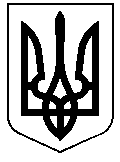 РЕШЕТИЛІВСЬКА МІСЬКА РАДАПОЛТАВСЬКОЇ ОБЛАСТІВИКОНАВЧИЙ КОМІТЕТРІШЕННЯ27 квітня 2023 року                                                                               № 89Про здійснення правочинустосовно нерухомого майна,право власності на яке, або правокористування яким мають дітиКеруючись ст. 177 Сімейного Кодексу України, ст. ст. 32, 362 Цивільного Кодексу України, Законом України „Про місцеве самоврядування в Україні”, ст. ст. 17, 18 Закону України „Про охорону дитинства”, ст. 12 Закону України „Про основи соціального захисту бездомних осіб і безпритульних дітей”, ст. 11 Закону України „Про забезпечення організаційно-правових умов соціального захисту дітей-сиріт та дітей, позбавлених батьківського піклування”, п. 67 Порядку провадження органами опіки та піклування діяльності, пов’язаної із захистом прав дитини, затвердженого постановою Кабінету Міністрів України від 24.09.2008 № 866, враховуючи подання служби у справах дітей виконавчого комітету Решетилівської міської ради, рішення комісії з питань захисту прав дитини від 20.04.2023, розглянувши заяви батьків малолітніх та неповнолітніх дітей і відповідні матеріали про надання дозволу на здійснення правочину стосовно нерухомого майна, право власності на яке, або право користування яким мають діти, враховуючи що житлові та майнові права дітей порушені не будуть, виконавчий комітет Решетилівської міської радиВИРІШИВ:1. Надати дозвіл громадянам Гончар Світлані Анатоліївні, Шапаренку Юрію Анатолійовичу на укладення договору дарування по ½ частці  житлового будинку з господарськими будівлями та спорудами, що належать їм на праві приватної спільної часткової власності та знаходяться за адресою: вулиця Щаслива (раніше Чапаєва), будинок 4, місто Решетилівка Полтавського району, Полтавської області, Гончар Юлії Павлівні, де  зареєстрована та  проживає малолітня: Гончар Евеліна Олегівна, 29.09.2018 року народження.2. Надати дозвіл громадянці Гайворонській Наталії Василівні на купівлю житлового будинку з господарськими будівлями та спорудами і земельної ділянки загальною площею 0,0892 га, кадастровий номер: 5324280901:01:001:0101, що знаходяться за адресою: вулиця Зоряна, 46а,             с-ще Покровське Полтавського району Полтавської області її неповнолітньому синові Лютікову Кирилу Андрійовичу, 27.02.2006 року народження та надання згоди на підписання документів неповнолітнім.Міський голова		О.А. Дядюнова